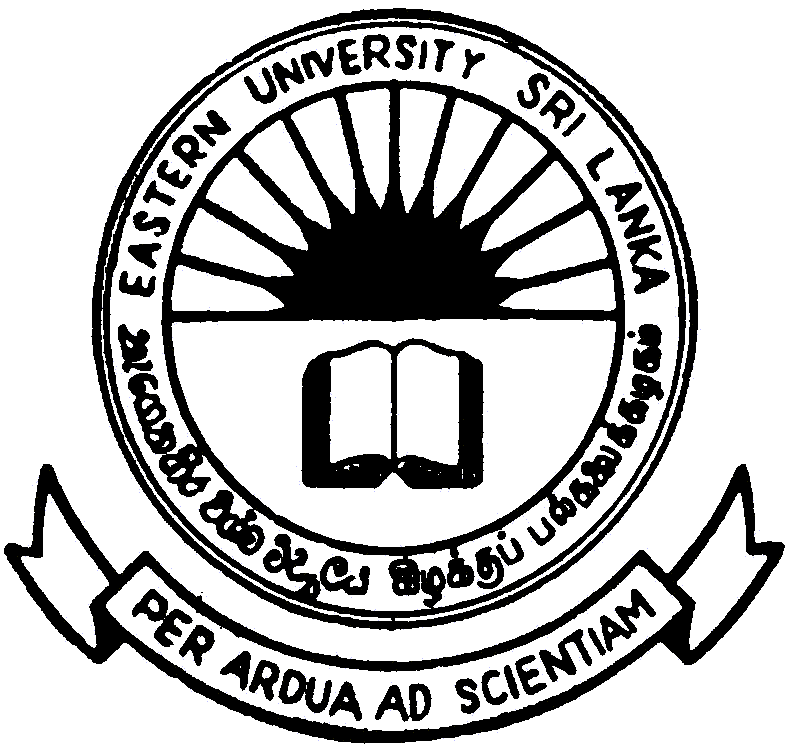 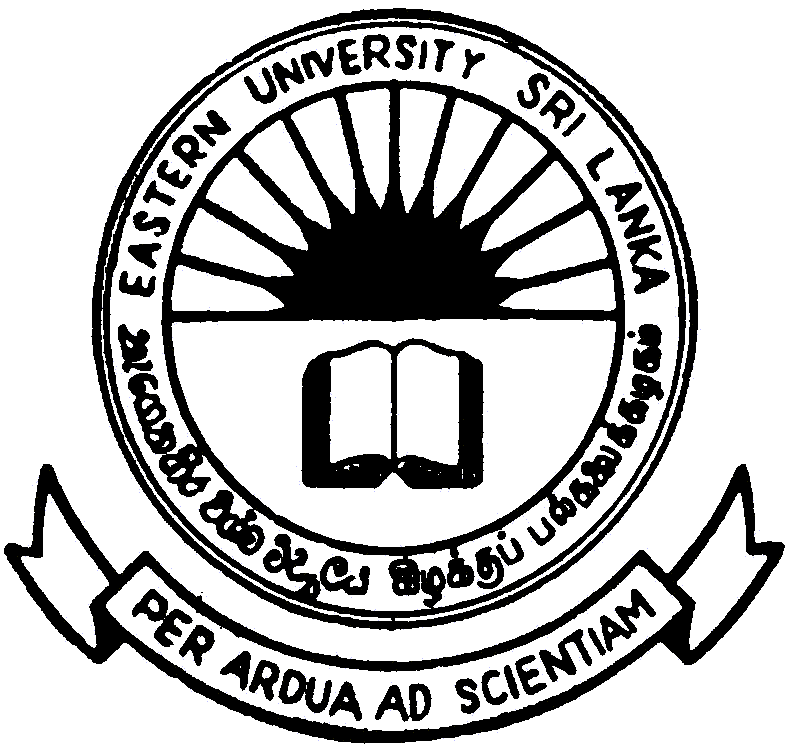 Table of FormsBid Submission Form	Price Schedule:	 Bid Security (Guarantee) 	Bid-Securing Declaration 	Manufacturer’s Authorization 	Bid Submission Form[Note:   the purchaser is required to fill the information marked as “*” and delete this note prior to selling of the bidding document] [The Bidder shall fill in this Form in accordance with the instructions indicated No alterations to its format shall be permitted and no substitutions shall be accepted.]Date: [insert date (as day, month and year) of Bid Submission]No.: [insert number of bidding process]To: [* insert complete name of Purchaser]We, the undersigned, declare that: We have examined and have no reservations to the Bidding Documents, including Addenda No.: [insert the number and issuing date of each Addenda]; We offer to supply in conformity with the Bidding Documents and in accordance with the Delivery Schedules specified in the Schedule of Requirements the following Goods and Related Services [* insert a brief description of the Goods and Related Services]; The total price of our Bid without VAT, including any discounts offered is: [insert the total bid price in words and figures];The total price of our Bid including VAT, and any discounts offered is: [insert the total bid price in words and figures];Our bid shall be valid for the period of time specified in ITB Sub-Clause 18.1, from the date fixed for the bid submission deadline in accordance with ITB Sub-Clause 23.1, and it shall remain binding upon us and may be accepted at any time before the expiration of that period;If our bid is accepted, we commit to obtain a performance security in accordance with ITB Clause 43 and CC Clause 17 for the due performance of the Contract;We have no conflict of interest in accordance with ITB Sub-Clause 4.3;Our firm, its affiliates or subsidiaries—including any subcontractors or suppliers for any part of the contract—has not been declared blacklisted by the National Procurement Agency;(k)	We understand that this bid, together with your written acceptance thereof included in your notification of award, shall constitute a binding contract between us, until a formal contract is prepared and executed.(l)	We understand that you are not bound to accept the lowest evaluated bid or any other bid that you may receive.Signed: [insert signature of person whose name and capacity are shown] In the capacity of [insert legal capacity of person signing the Bid Submission Form] Name: [insert complete name of person signing the Bid Submission Form]	 Duly authorized to sign the bid for and on behalf of: [insert complete name of Bidder]Dated on ____________ day of __________________, _______ [insert date of signing]Price Schedule [The Bidder shall fill in these Price Schedule in accordance with the instructions indicated.  The list of line items in column 1 of the Price Schedules shall coincide with the List of Goods and Related Services specified by the Purchaser in the Schedule of Requirements.]PRICE SCHEDULE. Bid Guarantee [Note:   the purchaser is required to fill the information marked as “*” and delete this note prior to selling of the bidding document][this Bank Guarantee form shall be filled in accordance with the instructions indicated in brackets]--------------- [insert issuing agency’s name, and address of issuing branch or office] ------*Beneficiary:	                    ------------ [ name and address of Purchaser]Date:	                            -------- [insert (by issuing agency) date]BID GUARANTEE No.:	---------- [insert (by issuing agency) number]We have been informed that --------- [insert (by issuing agency)  name of the Bidder; if a joint venture, list complete legal names of partners] (hereinafter called "the Bidder") has submitted to you its bid dated  --------- [insert (by issuing agency) date](hereinafter called "the Bid") for the supply of [insert name of Supplier] under Invitation for Bids No. ----------- [insert IFB number] (“the IFB”). Furthermore, we understand that, according to your conditions, Bids must be supported by a Bid Guarantee.At the request of the Bidder, we --------------- [insert name of issuing agency] hereby irrevocably undertake to pay you any sum or sums not exceeding in total an amount of ------------ [insert amount in figures]  ----------  [insert amount in words]) upon receipt by us of your first demand in writing accompanied by a written statement stating that the Bidder is in breach of its obligation(s) under the bid conditions, because the Bidder:(a) 	has withdrawn its Bid during the period of bid validity specified; or(b) 	does not accept the correction of errors in accordance with the Instructions to Bidders (hereinafter “the ITB”); or(c) 	having been notified of the acceptance of its Bid by the Purchaser during the period of bid validity, (i) fails or refuses to execute the Contract Form, if required, or (ii) fails or refuses to furnish the Performance Security, in accordance with the ITB.This Guarantee shall expire:  (a) if the Bidder is the successful bidder, upon our receipt of copies of the Contract signed by the Bidder and of the Performance Security issued to you by the Bidder; or (b) if the Bidder is not the successful bidder, upon the earlier of (i) our receipt of a copy of your notification to the Bidder that the Bidder was unsuccessful, otherwise it will remain in force up to ------ (insert date) Consequently, any demand for payment under this Guarantee must be received by us at the office on or before that date. _____________________________[signature(s) of authorized representative(s)] Bid-Securing Declaration[Note:   the purchaser is required to fill the information marked as “*” and delete this note prior to selling of the bidding document][The Bidder shall fill in this form in accordance with the instructions indicated in brackets]Date:    -----------[insert date by bidder]*Name of contract -- [insert name]*Contract Identification No: ---------[insert number]*Invitation for Bid No.: ------------- insert number]*To:  Vice Chancellor, EUSL We, the undersigned, declare that: We understand that, according to instructions to bidders (hereinafter “the ITB”), bids must be supported by a bid-securing declaration;We accept that we shall be suspended from being eligible for contract award in any contract where bids have being invited by any of the Procuring Entity as defined in the Procurement Guidelines published by National Procurement Agency of Sri Lanka,  for the period of time of three years starting on the latest date set for closing of bids of this bid,  if we:(a) 	withdraw our Bid during the period of bid validity period specified; or(b) 	do not accept the correction of errors in accordance with the Instructions to Bidders of the Bidding Documents; or(c) 	having been notified of the acceptance of our Bid by you, during the period of bid validity, (i) fail or refuse to execute the Contract Form, if required, or (ii) fail or refuse to furnish the performance security, in accordance with the ITB.3.	We understand this bid securing shall expire if we are not the successful bidder, upon the earlier of (i) our receipt of a copy of your notification to the Bidder that the bidder was unsuccessful; or (ii) twenty-eight days after the expiration of our bid.4.	We understand that if we are a JV, the Bid Securing Declaration must be in the name of the JV that submits the bid. If the JV has not been legally constituted at the time of bidding, the Bid Securing Declaration shall be in the names of all future partners as named in the letter of intent.Signed [insert signature(s) of authorized representative] In the Capacity of [insert title]Name [insert printed or typed name]Duly authorized to sign the bid for and on behalf of [insert authorizing entity]Dated on [insert day] day of [insert month], [insert year]Manufacturer’s Authorization [The Bidder shall require the Manufacturer to fill in this Form in accordance with the instructions indicated. This letter of authorization should be on the letterhead of the Manufacturer and should be signed by a person with the proper authority to sign documents that are binding on the Manufacturer.  The Bidder shall include it in its bid, if so, indicated in the BDS.]Date: [insert date (as day, month and year) of Bid Submission]No.: [insert number of bidding process]To: [insert complete name of Purchaser] WHEREASWe [insert complete name of Manufacturer], who are official manufacturers of [insert type of goods manufactured], having factories at [insert full address of Manufacturer’s factories], do hereby authorize [insert complete name of Bidder] to submit a bid the purpose of which is to provide the following Goods, manufactured by us [insert name and or brief description of the Goods], and to subsequently negotiate and sign the Contract.We hereby extend our full guarantee and warranty in accordance with Clause 27 of the Conditions of Contract, with respect to the Goods offered by the above firm.Signed: [insert signature(s) of authorized representative(s) of the Manufacturer] Name: [insert complete name(s) of authorized representative(s) of the Manufacturer]	Title: [insert title] Duly authorized to sign this Authorization on behalf of: [insert complete name of Bidder]Dated on ____________ day of __________________, _______ [insert date of signing]Contents1.  List of Goods and Delivery Schedule	2.	List of  Related Services and Completion Schedule 	3.	Technical Specifications	4..	Drawings	5. 	Inspections and Tests	03. TECHNICAL SPECIFICATIONS[The Technical specifications may be provided in the following format. The bidder shall fill the columns 6 and 7. Bidder’s failure to provide the information requested in the columns 6 and 7may be a reason for the rejection of the bid. If any discrepancy is observed between the information provided by the bidder in the columns 6 and 7and the other technical information attached to the bid, the information provided herein shall take precedence.]  4. DrawingsThese Bidding Documents includes [insert “the following” or “no”] drawings. [If documents shall be included, insert the following List of Drawings]5. Inspections and TestsThe following inspections and tests shall be performed: [insert list of inspections and tests if any]Check List“Check list must be filled by the Bidders”SECTION I: INVITATION FOR BIDSAHEAD Operations Eastern University, Sri Lanka (EUSL)Invitation for Bids (IFB) SUPPLY, DELIVERY, INSTALLATION, MAINTENANCE AND COMMISSIONING OF CRYOGEN-FREE MEASUREMENT SYSTEM(CFMS)Procurement No:  EUSL/OTS/AHEAD/R3/NCB/DOR/20/03The Chairman Department Procurement Committee on behalf of the OTS, AHEAD Operations, Eastern University, Sri Lanka now invites sealed bids from eligible and qualified bidders for Supply, Delivery, Installation, Maintenance and Commissioning of Cryogen-Free Measurement System (CFMS)Bidding will be conducted through National Competitive Bidding Method (NCB) for following Item:Supply, Delivery, Installation, Maintenance and Commissioning of Cryogen-Free Measurement System (CFMS)Interested eligible bidders may obtain further information from the Deputy Director, Procurement, OTS AHEAD Operations of EUSL & Inspect the bidding documents up to 21.10.2020 from 09.00 hours to 15.00 hour on working days at OTS AHEAD Operations, EUSL, Vantharumoolai, Chenkalady. Tel. 065 2059393.Additional details are provided in the Bidding Documents.A completed set of bidding documents in English Language may be purchased by interested bidders on the submission of a written application by Bidder himself or by bidders’ representatives to the address Deputy Director, Procurement, OTS AHEAD Operations, Eastern University, Sri Lanka and upon payment of non-refundable fee of LKR 5,000/= (Five Thousand only) per procurement document, from 9.00 am to 3.00 pm up to 21.10.2020. The mode of payment shall be either in cash or bank draft in favor of “AHEAD Project, Eastern University, Sri Lanka”. The Bidders can also download the bidding documents from the University Website i.e. www.esn.ac.lk. Those who are obtaining bidding documents from the University Website should submit the completed documents along with a Bank Draft drawn in favor of the “AHEAD Project, Eastern University, Sri Lanka” for Rs. 5,000/- (Five Thousand only) as non-refundable fee or the payments could be made at any branch of the Bank of Ceylon to the credit of Account No 82845710 Eastern University, Sri Lanka and the deposit slip should be attached with the original Bidding documents.  Bids in two copies indicating in Original and Duplicate, must be delivered to the address given below on or before 14.00 hour on 22.10.2020. Late bids will be rejected.  Bids will be opened at 14.00 hours on the same day at the Board Room of the Eastern University, Sri Lanka.All bids must be accompanied by a Bid Security. Value of the Bid Security as mentioned in the below table.The title of the bid should be clearly mentioned in the top left corner of the bid submission envelope as specified below.	Procurement No.EUSL/OTS/AHEAD/R3/NCB/DOR/20/03  Pre bid meeting with bidders who collect the bidding documents will be held on 15.10.2020 at 2:30 PM in the OTS/AHEAD Office, EUSL.Chairman, Department Procurement Committee,Eastern University, Sri LankaVantharumoolai Chenkalady26/09/2020SECTION I: INVITATION FOR BIDSAHEAD Operations Eastern University, Sri Lanka (EUSL)Invitation for Bids (IFB) SUPPLY, DELIVERY, INSTALLATION, MAINTENANCE AND COMMISSIONING OF CRYOGEN-FREE MEASUREMENT SYSTEM(CFMS)Procurement No:  EUSL/OTS/AHEAD/R3/NCB/DOR/20/03The Chairman Department Procurement Committee on behalf of the OTS, AHEAD Operations, Eastern University, Sri Lanka now invites sealed bids from eligible and qualified bidders for Supply, Delivery, Installation, Maintenance and Commissioning of Cryogen-Free Measurement System (CFMS)Bidding will be conducted through National Competitive Bidding Method (NCB) for following Item:Supply, Delivery, Installation, Maintenance and Commissioning of Cryogen-Free Measurement System (CFMS)Interested eligible bidders may obtain further information from the Deputy Director, Procurement, OTS AHEAD Operations of EUSL & Inspect the bidding documents up to 21.10.2020 from 09.00 hours to 15.00 hour on working days at OTS AHEAD Operations, EUSL, Vantharumoolai, Chenkalady. Tel. 065 2059393.Additional details are provided in the Bidding Documents.A completed set of bidding documents in English Language may be purchased by interested bidders on the submission of a written application by Bidder himself or by bidders’ representatives to the address Deputy Director, Procurement, OTS AHEAD Operations, Eastern University, Sri Lanka and upon payment of non-refundable fee of LKR 5,000/= (Five Thousand only) per procurement document, from 9.00 am to 3.00 pm up to 21.10.2020. The mode of payment shall be either in cash or bank draft in favor of “AHEAD Project, Eastern University, Sri Lanka”. The Bidders can also download the bidding documents from the University Website i.e. www.esn.ac.lk. Those who are obtaining bidding documents from the University Website should submit the completed documents along with a Bank Draft drawn in favor of the “AHEAD Project, Eastern University, Sri Lanka” for Rs. 5,000/- (Five Thousand only) as non-refundable fee or the payments could be made at any branch of the Bank of Ceylon to the credit of Account No 82845710 Eastern University, Sri Lanka and the deposit slip should be attached with the original Bidding documents.  Bids in two copies indicating in Original and Duplicate, must be delivered to the address given below on or before 14.00 hour on 22.10.2020. Late bids will be rejected.  Bids will be opened at 14.00 hours on the same day at the Board Room of the Eastern University, Sri Lanka.All bids must be accompanied by a Bid Security. Value of the Bid Security as mentioned in the below table.The title of the bid should be clearly mentioned in the top left corner of the bid submission envelope as specified below.	Procurement No.EUSL/OTS/AHEAD/R3/NCB/DOR/20/03  Pre bid meeting with bidders who collect the bidding documents will be held on 15.10.2020 at 2:30 PM in the OTS/AHEAD Office, EUSL.Chairman, Department Procurement Committee,Eastern University, Sri LankaVantharumoolai Chenkalady26/09/2020Section II.  Bidding Data Sheet (BDS)The following specific data for the goods to be procured shall complement, supplement, or amend the provisions in the Instructions to Bidders (ITB).  Whenever there is a conflict, the provisions herein shall prevail over those in ITB.[Instructions for completing the Bid Data Sheet are provided, as needed, in the notes in italics mentioned for the relevant ITB Clauses.]Section II.  Bidding Data Sheet (BDS)The following specific data for the goods to be procured shall complement, supplement, or amend the provisions in the Instructions to Bidders (ITB).  Whenever there is a conflict, the provisions herein shall prevail over those in ITB.[Instructions for completing the Bid Data Sheet are provided, as needed, in the notes in italics mentioned for the relevant ITB Clauses.]ITB Clause ReferenceA. GeneralITB 1.1The Purchaser is: Eastern University, Sri Lanka (EUSL)ITB 1.1The name and identification number of the Contract are: SUPPLY, DELIVERY, INSTALLATION, MAINTENANCE AND COMMISSIONING CRYOGEN-FREE MEASUREMENT SYSTEM(CFMS)PROCUREMENT No.: EUSL/OTS/AHEAD/R3/NCB/SCI/20/03The number, identification and names of the lots comprising this procurement are:  ITB 2.1The source of funding is: Credit/Grant #:6026-LK/8743-LKACCELERATING HIGHER EDUCATION EXPANSION AND DEVELOPMENT OPERATION (AHEAD)ITB 4.4Foreign bidders are not allowed to participate in bidding.B. Contents of Bidding DocumentsITB 7.1For Clarification of bid purposes only, the Purchaser’s address is:Deputy Director Procurement,OTS/AHEAD Project,OTS Office,Eastern University, Sri Lanka,Vantharumoolai,Chenkalady.Tel: 065-2059393E-mail: ddp_ots@esn.ac.lkC. Preparation of BidsITB 11.1 (e)The Bidder shall submit the following additional documents: Document for prove the Qualification requested in IFB.Certified copy of Business RegistrationCopy of the Manufacturer Authorization Letter issued by the Manufacturer.Evidence to prove last Five years’ experience in the fieldCopies of Audited Financial Statements for last Three (03) years. (2020/2019, 2019/2018, 2018/2017)Average turnover for last three years should be equal or more than Rs. 150 Million.ITB 14.3The bidders may quote to SUPPLY, DELIVERY, INSTALLATION AND COMMISSIONING OF CRYOGEN-FREE MEASUREMENT SYSTEM(CFMS)ITB 15.1The Bidder shall quote:  Sri Lankan Rupees only. (LKR)ITB 18.1 (b)After sales service is: Required, Bidders are required to provide;“after sales service” at least for a period of 05 years, after the warranty period. Cost/Amount (LKR) for Service/Maintenance charges of this item for 5 Years after the warranty period. This Amount will be considered in evaluation. ITB 19.1The bid shall be validity until. 22.01.2021ITB 20.1Bid shall include a Bid Security issued by a commercial bank registered in Sri Lanka. Form of bid security is given in Section IV. ITB 20.2The amount of the Bid Security shall be:D. Submission and Opening of BidsITB 22.2 (c)The inner and outer envelopes shall bear the following identification marks: “SUPPLY, DELIVERY, INSTALLATION, MAINTENANCE AND COMMISSIONING OF  CRYOGEN-FREE MEASUREMENT SYSTEM(CFMS)”ITB 23.1 For bid submission purposes, the Purchaser’s address is:Deputy Director/Procurement,OTS/AHEAD Project,Office of the Registrar,Senate Building,Eastern University, Sri Lanka,Vantharumoolai,ChenkaladyTp. No.: 0652059393The deadline for the submission of bids is:Date: 22.10.2020 Time:  14.00 hours (02.00 p.m.)  ITB 26.1The bid opening shall take place at:OTS RoomSenate Building,Eastern University, Sri Lanka,Vantharumoolai,Chenkalady.Date: 22.10.2020Time:  Immediately after the bid closing time of 14.00 hours (02.00 p.m.) of same date  E. Evaluation and Comparison of BidsITB 34.1Domestic preference shall not be a bid evaluation factor.ITB 35.3(d)The final price of the Price Schedule will be considered as the Bid Price (Subject to any adjustment if required)  ITB 35.4The following factors and methodology will be used for evaluation:Fully compliance with technical specification & all other bidding conditions.Fully compliance to the mandatory item in the specificationCertificate of Business RegistrationAuthorization letter from the manufacturer Spares should be available at least for 5 years.Should supply with operating manual and service manual and ISO Certificate.After sales services should be handled by local agents. (Training certificates of the person who handle the services and repairs) Country of Origin should be stated International usage of quoted brand/Model with the Customer’s list.Quoted brand should be more than 5 years in the International Market. Bidder must be attached Evidence Document.Factors related to characteristics performance and terms and conditions of purchase of the good and relative services will be considered.ITB 35.5Purchaser shallEvaluate total items specified in ITB 14.3 as a single lot.Take into account the substantial, responsive, lowest-evaluated bidder.ITB 43.1Performance Bond should be submitted within Two week of Purchase order date for validity period of 120 Days (Beneficiary: The Vice Chancellor, Eastern University, Sri Lanka, Bond value: 10% of the total Purchase order Value, from Any bank registered under Central Bank of Sri LankaSection IV.  Bidding Forms12345678910Line Item No.Description of Goods or related servicesQtyGoods and related Services offered within Sri Lanka (in Sri Lankan Rupees)Goods and related Services offered within Sri Lanka (in Sri Lankan Rupees)Goods and related Services offered within Sri Lanka (in Sri Lankan Rupees)Goods and related Services offered within Sri Lanka (in Sri Lankan Rupees)Goods and related Services offered within Sri Lanka (in Sri Lankan Rupees)Goods and related Services offered within Sri Lanka (in Sri Lankan Rupees)Goods and related Services offered within Sri Lanka (in Sri Lankan Rupees)Line Item No.Description of Goods or related servicesQtyUnit price(inclusive of duties, sales and other taxes)Excluding VATPrice per line item(Col. 3x4)Inland transportation, insurance and other related services to deliver the goods to their final destination if not included under column 4Total Price Excluding VAT(Col 5+6)Discounted Total price (if any) excluding VATVATTotal Price Including VAT(Col.  7 or 8+9)01Cryogen-Free Measurement System (CFMS) (with a built-in superconducting magnet supplying minimum central field of ±5 Tesla, Pulse Tube (PT) cryocooler, and interactive software for data acquisition) with 01(a) Thermal Property Measurement Option for precise temperature- and magnetic field-dependent thermal transport measurements of thermoelectric power and thermal conductivity  01(b) Electrical Property Measurement Option for precise temperature- and magnetic field-dependent DC electrical resistivity and Hall effect measurements, and 01(c)5 additional sample plug-in platforms for (b).05TotalTotalTotalTotalTotalTotalSection V.  Schedule of Requirements1.  List of Goods and Delivery Schedule[The Purchaser shall fill in this table, with the exception of the column “Bidder’s offered Delivery date” to be filled by the Bidder]1.  List of Goods and Delivery Schedule[The Purchaser shall fill in this table, with the exception of the column “Bidder’s offered Delivery date” to be filled by the Bidder]1.  List of Goods and Delivery Schedule[The Purchaser shall fill in this table, with the exception of the column “Bidder’s offered Delivery date” to be filled by the Bidder]1.  List of Goods and Delivery Schedule[The Purchaser shall fill in this table, with the exception of the column “Bidder’s offered Delivery date” to be filled by the Bidder]1.  List of Goods and Delivery Schedule[The Purchaser shall fill in this table, with the exception of the column “Bidder’s offered Delivery date” to be filled by the Bidder]1.  List of Goods and Delivery Schedule[The Purchaser shall fill in this table, with the exception of the column “Bidder’s offered Delivery date” to be filled by the Bidder]1.  List of Goods and Delivery Schedule[The Purchaser shall fill in this table, with the exception of the column “Bidder’s offered Delivery date” to be filled by the Bidder]1.  List of Goods and Delivery Schedule[The Purchaser shall fill in this table, with the exception of the column “Bidder’s offered Delivery date” to be filled by the Bidder]1.  List of Goods and Delivery Schedule[The Purchaser shall fill in this table, with the exception of the column “Bidder’s offered Delivery date” to be filled by the Bidder]1.  List of Goods and Delivery Schedule[The Purchaser shall fill in this table, with the exception of the column “Bidder’s offered Delivery date” to be filled by the Bidder]1.  List of Goods and Delivery Schedule[The Purchaser shall fill in this table, with the exception of the column “Bidder’s offered Delivery date” to be filled by the Bidder]1.  List of Goods and Delivery Schedule[The Purchaser shall fill in this table, with the exception of the column “Bidder’s offered Delivery date” to be filled by the Bidder]1.  List of Goods and Delivery Schedule[The Purchaser shall fill in this table, with the exception of the column “Bidder’s offered Delivery date” to be filled by the Bidder]1.  List of Goods and Delivery Schedule[The Purchaser shall fill in this table, with the exception of the column “Bidder’s offered Delivery date” to be filled by the Bidder]Line ItemNDescription of Goods Description of Goods QuantityQuantityunitunitFinal (Project Site) Destination as specified in BDS Delivery Date Delivery Date Delivery Date Delivery Date Delivery Date Delivery Date Line ItemNDescription of Goods Description of Goods QuantityQuantityunitunitFinal (Project Site) Destination as specified in BDS Earliest Delivery DateEarliest Delivery DateLatest Delivery Date Latest Delivery Date Bidder’s offered Delivery date [to be provided by the bidder]Bidder’s offered Delivery date [to be provided by the bidder]01Cryogen-Free Measurement System (CFMS) (with a built-in superconducting magnet supplying minimum central field of ± 5 Tesla, Pulse Tube (PT) cryocooler, and interactive software for data acquisition) with (a) Thermal Property Measurement Option for precise temperature- and magnetic field-dependent thermal transport measurements of thermoelectric power and thermal conductivity  (b) Electrical Property Measurement Option for precise temperature- and magnetic field-dependent DC electrical resistivity and Hall effect measurements, and (c) 5 additional sample plug-in platforms for (b).Cryogen-Free Measurement System (CFMS) (with a built-in superconducting magnet supplying minimum central field of ± 5 Tesla, Pulse Tube (PT) cryocooler, and interactive software for data acquisition) with (a) Thermal Property Measurement Option for precise temperature- and magnetic field-dependent thermal transport measurements of thermoelectric power and thermal conductivity  (b) Electrical Property Measurement Option for precise temperature- and magnetic field-dependent DC electrical resistivity and Hall effect measurements, and (c) 5 additional sample plug-in platforms for (b).[insert quantity of item to be supplied][insert quantity of item to be supplied]0101010501010105OTS/ AHEAD operations Office- EUSLOn or before 30 days from the date of purchase orderOn or before 30 days from the date of purchase orderOn or before 60 days from the date of purchase orderOn or before 60 days from the date of purchase order[insert the number of days following the date of effectiveness the Contract][insert the number of days following the date of effectiveness the Contract]2.	List of Related Services and Completion Schedule [ This table shall be filled in by the Purchaser. The Required Completion Dates should be realistic, and consistent with the required Goods Delivery Dates] 2.	List of Related Services and Completion Schedule [ This table shall be filled in by the Purchaser. The Required Completion Dates should be realistic, and consistent with the required Goods Delivery Dates] 2.	List of Related Services and Completion Schedule [ This table shall be filled in by the Purchaser. The Required Completion Dates should be realistic, and consistent with the required Goods Delivery Dates] 2.	List of Related Services and Completion Schedule [ This table shall be filled in by the Purchaser. The Required Completion Dates should be realistic, and consistent with the required Goods Delivery Dates] 2.	List of Related Services and Completion Schedule [ This table shall be filled in by the Purchaser. The Required Completion Dates should be realistic, and consistent with the required Goods Delivery Dates] 2.	List of Related Services and Completion Schedule [ This table shall be filled in by the Purchaser. The Required Completion Dates should be realistic, and consistent with the required Goods Delivery Dates] 2.	List of Related Services and Completion Schedule [ This table shall be filled in by the Purchaser. The Required Completion Dates should be realistic, and consistent with the required Goods Delivery Dates] 2.	List of Related Services and Completion Schedule [ This table shall be filled in by the Purchaser. The Required Completion Dates should be realistic, and consistent with the required Goods Delivery Dates] 2.	List of Related Services and Completion Schedule [ This table shall be filled in by the Purchaser. The Required Completion Dates should be realistic, and consistent with the required Goods Delivery Dates] 2.	List of Related Services and Completion Schedule [ This table shall be filled in by the Purchaser. The Required Completion Dates should be realistic, and consistent with the required Goods Delivery Dates] 2.	List of Related Services and Completion Schedule [ This table shall be filled in by the Purchaser. The Required Completion Dates should be realistic, and consistent with the required Goods Delivery Dates] 2.	List of Related Services and Completion Schedule [ This table shall be filled in by the Purchaser. The Required Completion Dates should be realistic, and consistent with the required Goods Delivery Dates] 2.	List of Related Services and Completion Schedule [ This table shall be filled in by the Purchaser. The Required Completion Dates should be realistic, and consistent with the required Goods Delivery Dates] ServiceServiceDescription of ServiceDescription of ServiceQuantity1Quantity1UnitUnitUnit Place where Services shall be performed Place where Services shall be performedFinal Completion Date(s) of ServicesFinal Completion Date(s) of ServicesServiceServiceDescription of ServiceDescription of ServiceQuantity1Quantity1UnitUnitUnit Place where Services shall be performed Place where Services shall be performedFinal Completion Date(s) of ServicesFinal Completion Date(s) of Services[insert Service No][insert Service No][insert description of Related Services][insert description of Related Services][insert quantity of items to be supplied][insert quantity of items to be supplied][insert unit for the items][insert unit for the items][insert unit for the items][insert name of the Place] [insert name of the Place] [insert required Completion Date(s)][insert required Completion Date(s)]1. If applicable1. If applicable1. If applicable1. If applicable1. If applicable1. If applicable1. If applicable1. If applicable1. If applicable1. If applicable1. If applicable1. If applicable1. If applicable(1)(21)(3)(4)(5)(6)(7)Line ItemNoDescription of Goods or Related ServiceSub ComponentTechnical Specifications and StandardsTechnical Specifications and StandardsTechnical Specifications and StandardsTechnical Specifications and StandardsLine ItemNoDescription of Goods or Related ServiceSub ComponentPurchaser’s RequirementsPurchaser’s RequirementsBidder’s OfferBidder’s OfferDetailPriorityYes(Y)/ No(N)Remarks01Cryogen-Free Measurement System(CFMS)Make(Please Specify)01Cryogen-Free Measurement System(CFMS)Model(Please Specify)01Cryogen-Free Measurement System(CFMS)Country of Origin(Please Specify)01Cryogen-Free Measurement System(CFMS)Year of Manufacture(Please Specify)Manufacturer Authorization Bidder should submit manufacturer’s authorization certificate for quoted brand direct from ManufactureMagnetic fieldminimum ± 5THomogeneity of central field0.1 % over 1cm x Ø 1cm cylinder at field centreStray field5 Tesla 5 Gauss at 0.9 m Radial and 5 Gauss at 1.1 m AxialPersistent mode decay rate8-12ppm/hr	Cool down timeLess than 12 hoursSystem continuous operationAbout 30,000 hoursWarrantyMinimum 2 or more YearsService after the warranty period 5 YearsCost/Amount per Service after the warranty period.Please Specify in LKRTraining should be provided to the user Dept staffs. CFMS Integrated Variable Temperature Insert (VTI)Sample SpaceApprox. 30 mmTemperature range (with continuous gas flow in VTI)From around 2K to about 400KTemperature control~5mK at 10K ~10mK at 100K ~50mK at 300KTypical sample cool-down time to base temperatureApprox. 60 minutes(a) Thermal Transport Module for Thermal property Measurements Measurement temperatureFrom around 2K to about 350KThermal conductance measurementFrom ~ 1 μW/K to 1W/K at 300K From ~ 0.1 μW/K to 10 mW/K at 10KAbsolute accuracyBetter than 5%Thermoelectric power (See beck effect) measurementFrom ~1μV/K to 1 V/KAbsolute accuracyBetter than 5%Typical sample size1 x 1 x 10mm(b) Electrical Property Measurement Option for precise temperature- and magnetic field-dependent DC electrical resistivity and Hall effect measurements (Resistivity and Hall Effect Module)Sample sizeApprox. 5mm x 10mm Supply currentApprox. from 1 nA to 1 ADC Resistance measurementApprox. from ~100 nΩ to 1 GΩVoltage sensitivity  Approx. from ~10 nV to 100 VMeasurement accuracy  0.1% across range: 1Ω to 1MΩNoise base1nV/√HzList of DrawingsList of DrawingsList of DrawingsDrawing Nr.Drawing NamePurposeSection VII.  Contract DataSection VII.  Contract DataThe following Contract Data shall supplement and / or amend the Conditions of Contract (CC).  Whenever there is a conflict, the provisions herein shall prevail over those in the CC.  The following Contract Data shall supplement and / or amend the Conditions of Contract (CC).  Whenever there is a conflict, the provisions herein shall prevail over those in the CC.  CC 1.1(i)The Purchaser is: The Vice Chancellor, Eastern University, Sri LankaCC 1.1 (m)The Project Site(s)/Final Destination(s) is/are:  The Vice Chancellor, Eastern University of Sri Lanka, Vantharamoolai, Chenkalady. CC 8.1For notices, the Purchaser’s address shall be:Deputy Director/Procurement,OTS/AHEAD Project,Eastern University, Sri Lanka,Vantharumoolai,ChenkaladyE-mail     : ddp_ots@esn.ac.lkTp. No    : 0652059393CC 12.1Details of Shipping and other Documents to be furnished by the Supplier are required. CC 15.1CC 15.1—The method and conditions of payment to be made to the Supplier under this Contract shall be as follows:A: For Goods offered within Sri Lanka Payment shall be made in Sri Lanka Rupees within thirty (30) days of presentation of claim supported by a certificate from the Purchaser declaring that the Goods have been delivered installed and properly commissioning with the appraisal report of end users that all other contracted Services have been performed. CC 17.1A Performance Security: should be submitted within Two week of PO date for validity period of 120 Days (Beneficiary: The Vice Chancellor, Eastern University, Sri Lanka, Bond value: 10% of the total PO Value, from Any bank registered in Sri Lanka. CC 25.1The inspections and tests shall be: required on all component & Services includes use acceptance test at the premises of the EUSL. CC 25.2The Inspections and tests shall be conducted by a team appointed by the EUSLCC 26.1The liquidated damage shall be 1 % per week from the Contract PriceCC 26.1The maximum amount of liquidated damages shall be 10 %NoRequired SpecificationBidder’s OfferBidder’s OfferBidder’s OfferBidder’s OfferNoRequired SpecificationConformityConformityPage NoRemarkNoRequired SpecificationYesNoPage NoRemark1Company Profile2Business Registration3VAT Registration4List of Clients5Past experience in the field6Manufacturer Authorization7Bid Security8Forms of Bids9Price Schedule10Tender Fee11Financial StatementStatusStatus